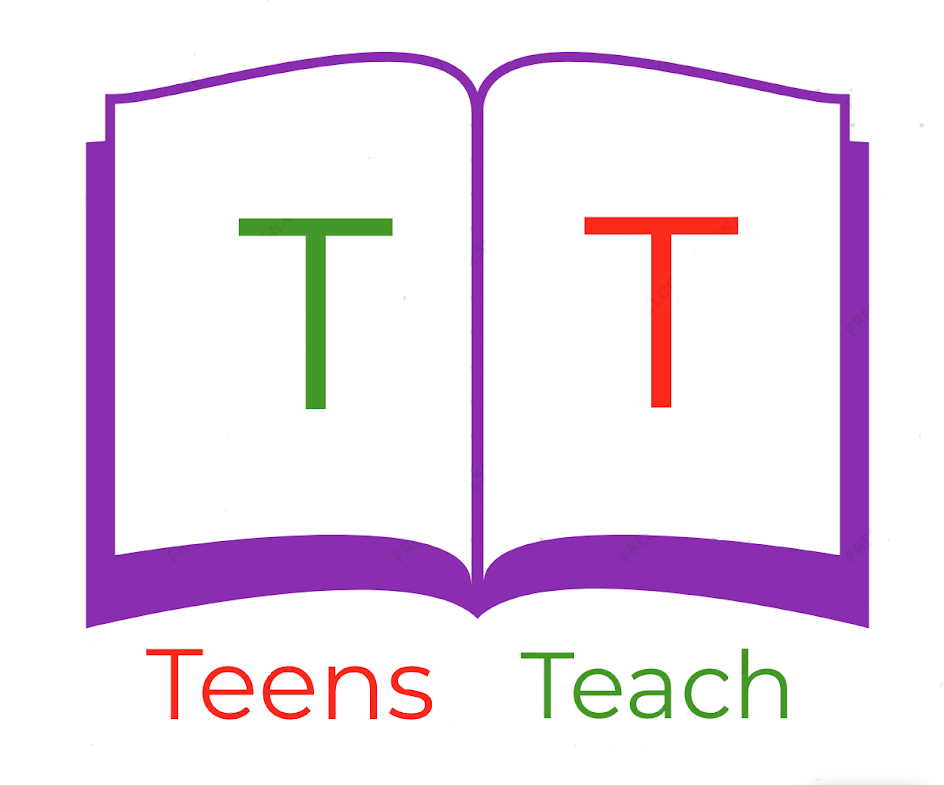 Jugendliche unterrichten Deutsch und mehr Die Familie:Verbinde das Foto mit dem richtigen Wort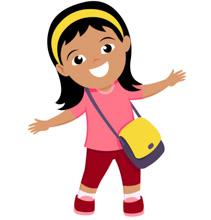 a. Vater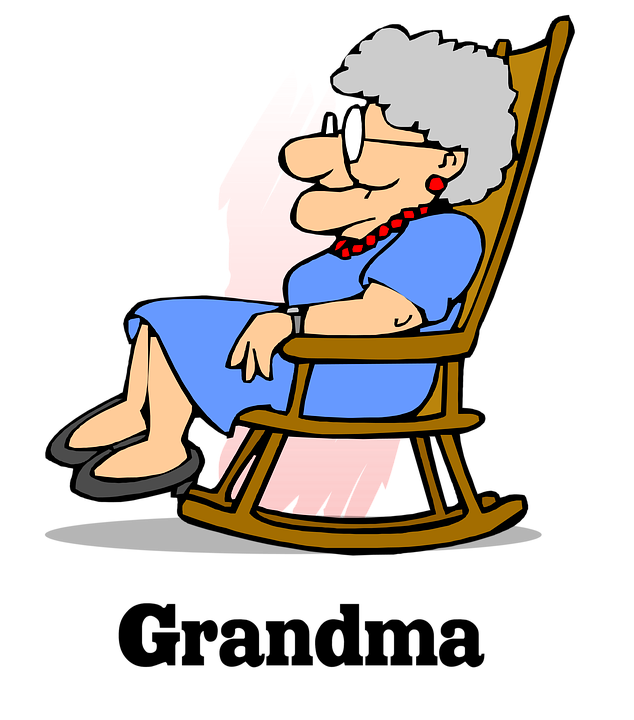 b. Sohn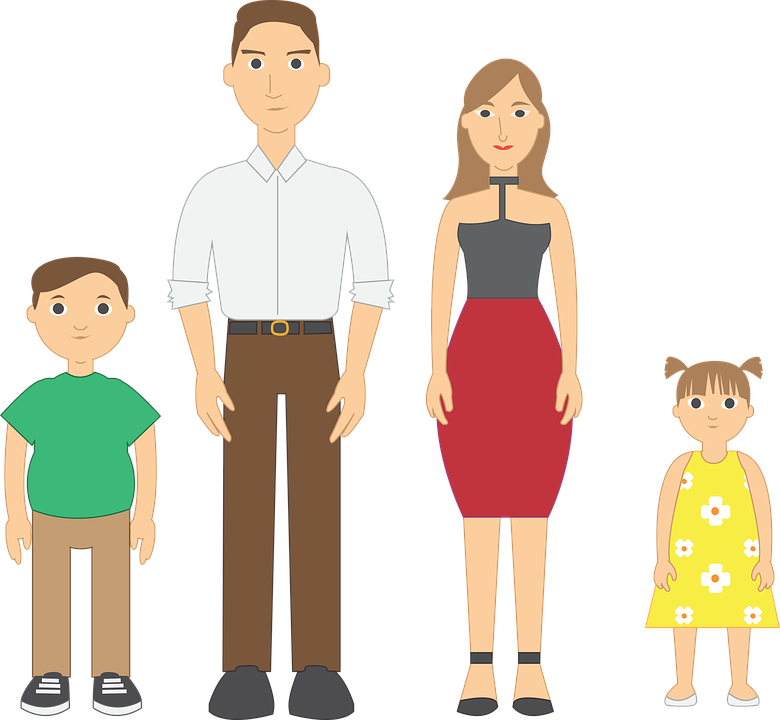 c. Grossmutter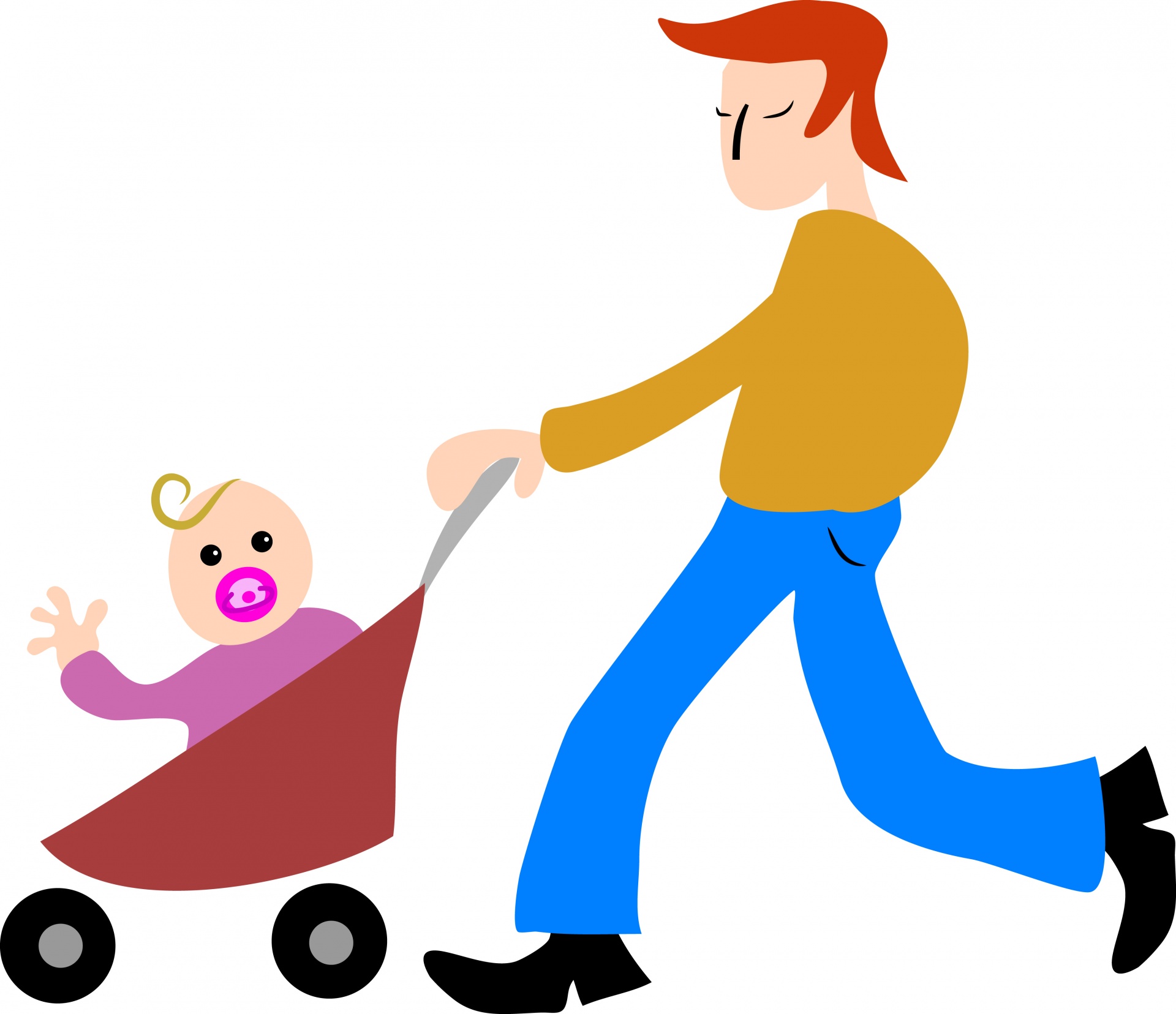 d. Grossvater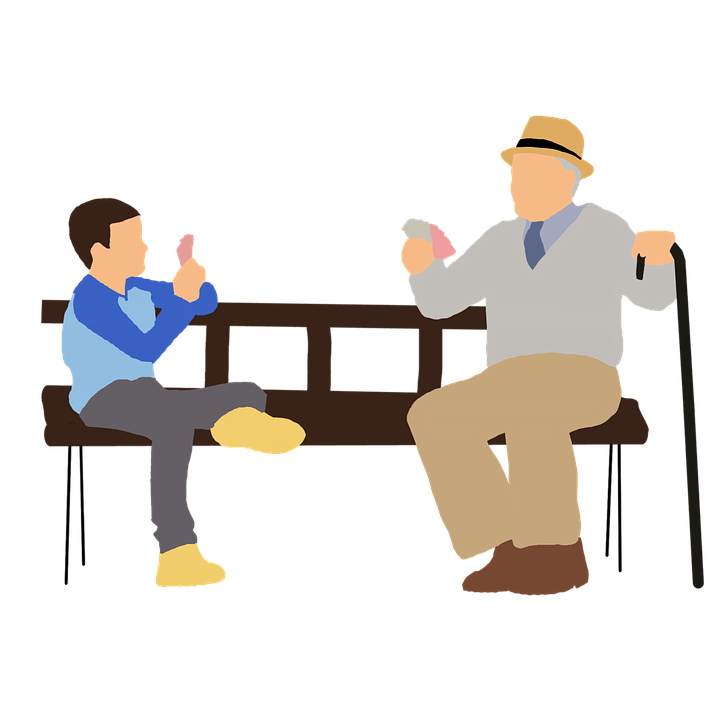 e. Familie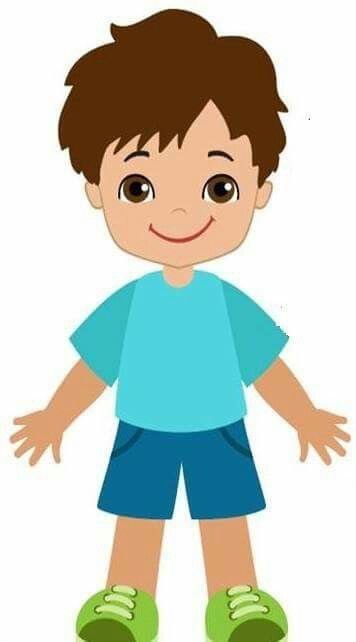 f. Mädchen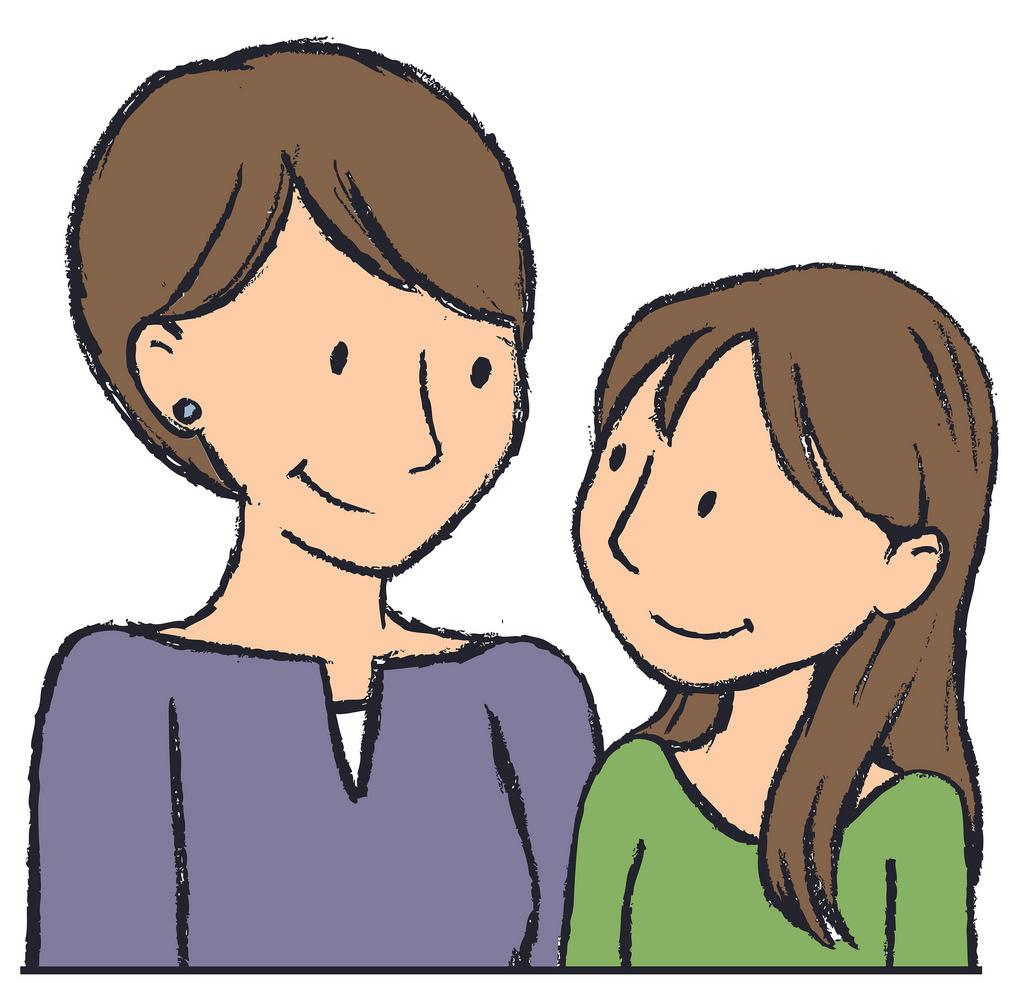 g. Mutter und Tochter